Extra utmaning (frivillig):Now it´s time for breakfast – Nu är det dags för frukost. It’s already eight o’clock. – Klockan är redan åtta.Kate eats her breakfast – Kate äter sin frukost.Can I have……, please?Here you are.breakfast          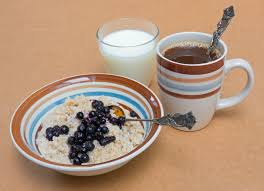 milk     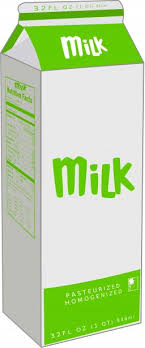 a glass of orange juice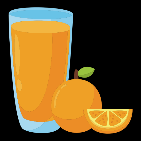 porridge      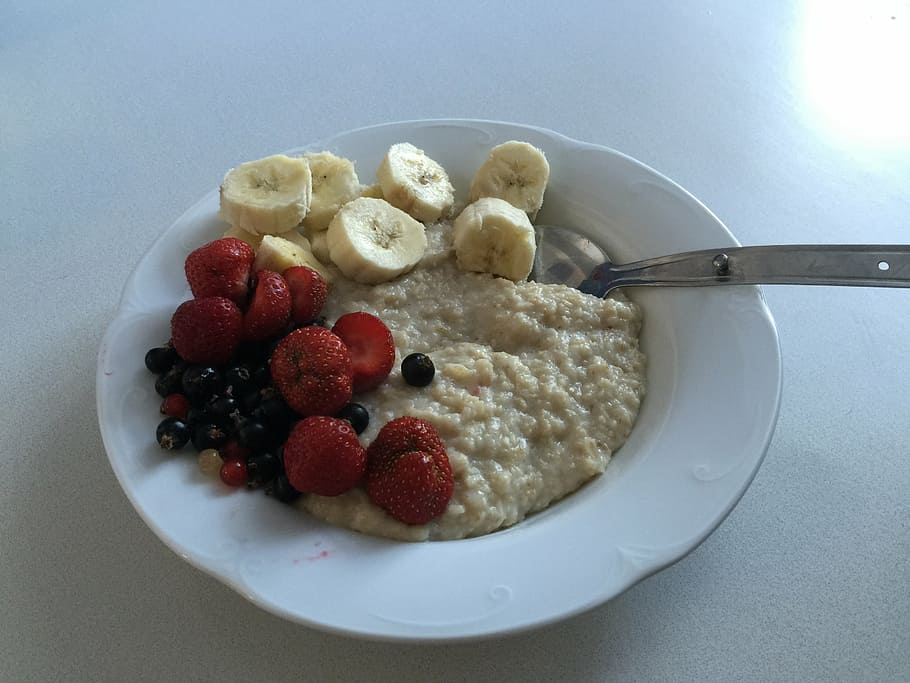 a boiled egg   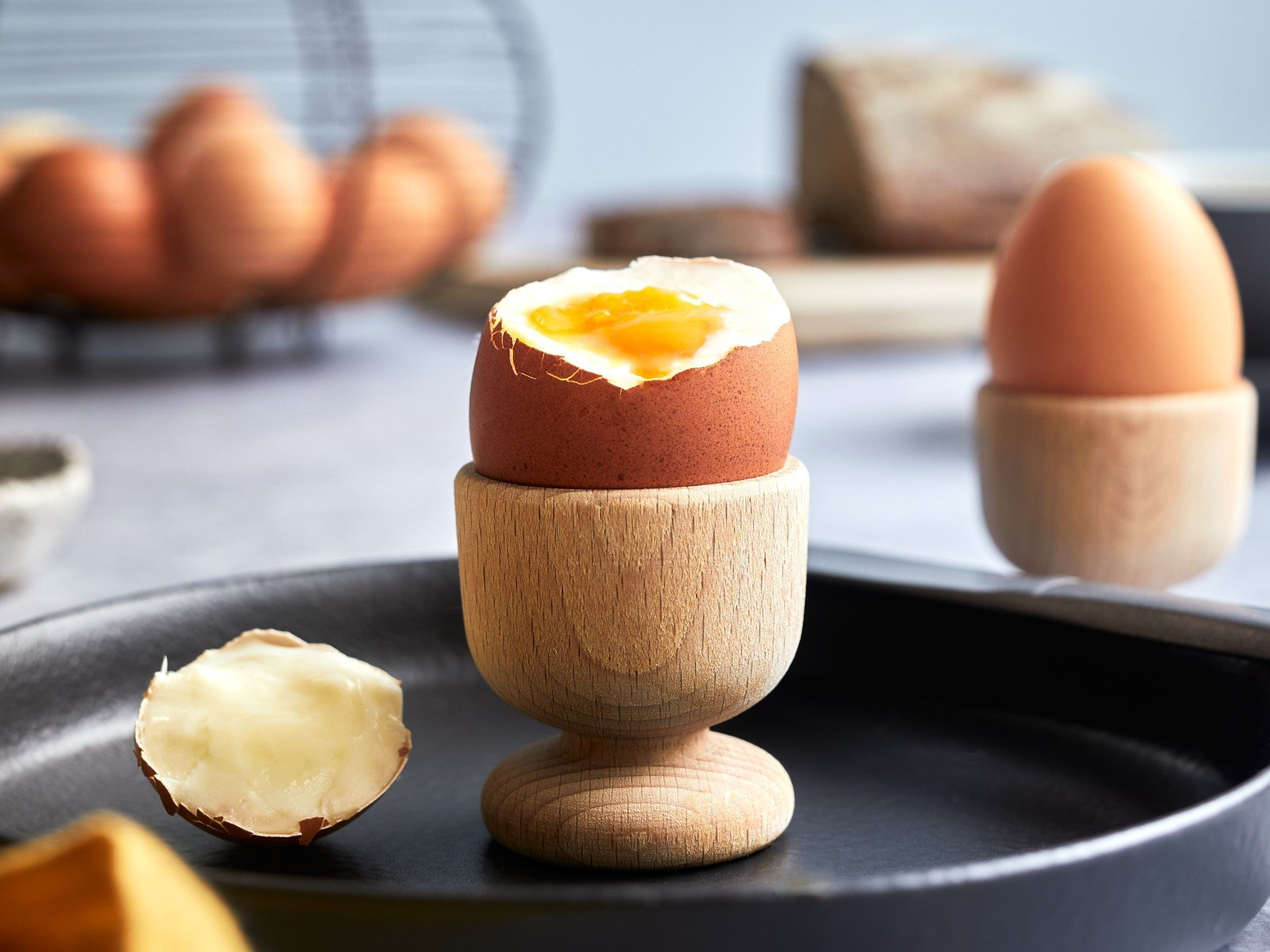 toast    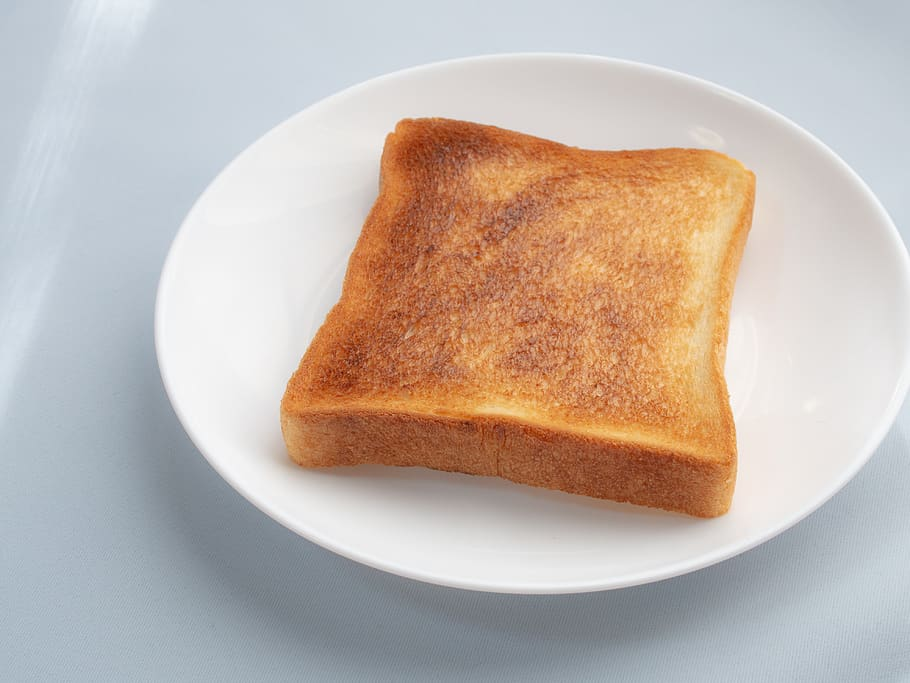 Kan jag få….., tack.Varsågod.frukostmjölkett glas apelsinjuicegrötett kokt äggrostat bröd